الجمهورية الجزائرية الديمقراطية الشعبيةREPUBLIQUE ALGERIENNE DEMOCRATIQUE ET POPULAIRE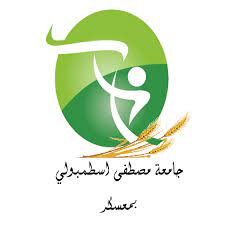 مخبر تسييــر الجماعات المحلية و التنمية المحلية*MCLDL*مخبر تسييــر الجماعات المحلية و التنمية المحلية*MCLDL*مخبر تسييــر الجماعات المحلية و التنمية المحلية*MCLDL*مخبر تسييــر الجماعات المحلية و التنمية المحلية*MCLDL*تاريخ الاعتماد : 28/05/2002تاريخ الاعتماد : 28/05/2002تاريخ الاعتماد : 28/05/2002تاريخ الاعتماد : 28/05/2002مدير المخبر : الأستاذ مختاري فيصل مدير المخبر : الأستاذ مختاري فيصل مدير المخبر : الأستاذ مختاري فيصل مدير المخبر : الأستاذ مختاري فيصل : فريق البحث رقم 4فريق البحث رقم 3فريق البحث رقم 2فريق البحث رقم 1Stratégies, Démarches et Méthodes du Développement LocalChef d'équipe: MOKHTARI FayçalEvaluation de l’Impact de la Politique  Sociale sur le Plan Régional et LocalChef d'équipe: GHRISSI LarbiEvaluation du Cadre Juridique, Réglementaire et Organisationnel des CollectivitésChef d'équipe: TCHIKO FaouziAnalyse de la Gouvernance et de la Gestion des Collectivités LocalesChef d'équipe: MELIANI BERRAHOU Zoubidaالأعضاءالأعضاءالأعضاءالأعضاءعدوكة لخضربن قبلية زين الدينيقور أحمدملياني برحو  زبيدةجلطي سميرصفيح صادقكرماس مختاربن عطة محمددايخ عبد القادربوجرفة بناصرعبيد الله فاطيمةكياري فاطمة الزهراءمروان عبد القادربغداد باي غالي. بن زرقاط إيمانزوانب غريسية حاج أحمد محمدسحانين الميلودسالم خليلبن سعيد زمعلاش  خديجةبلحنافي أمينة سنوسي بن عومربن ونسية ليلىمختاري ملوكةبصدار زوليخةبستاني عبد الكريمدربال فاطمة الزهراءعزازن حفيظةتسابت عبد الرحمندهكال أسماءسجال عبد المجيدريغي مليكةزاوي بومدينعبدالحاكم أمينةالعوفي حكيمةعامر عامر آسيامولاي علي هواري أمين الله بوعلام